ЧЕРКАСЬКА МІСЬКА РАДА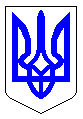 ЧЕРКАСЬКА МІСЬКА РАДАВИКОНАВЧИЙ КОМІТЕТРІШЕННЯВід 26.02.2019 № 222Про зняття з квартирного обліку(Назаренко Л.М., …)	Розглянувши пропозиції громадської комісії з житлових питань при виконавчому комітеті Черкаської міської ради (витяг із протоколу № 13 від 11 грудня  2018 року) про зняття з квартирного обліку, відповідно до пп.2 п.а ст.30 Закону України ,,Про місцеве самоврядування в Україні”, ст. 40 Житлового кодексу Української РСР, пп. 1, 2 п. 26 Правил обліку громадян, які потребують поліпшення житлових умов, і надання їм жилих приміщень, затверджених постановою Ради Міністрів УРСР і Укрпрофради від 11.12.84 № 470, виконавчий комітет міської ради ВИРІШИВ:Зняти з квартирного обліку, у зв’язку із поліпшенням житлових умов:1.1. Назаренко Ларису Миколаївну, … р.н., з сім’єю у складі чотири особи (….). Перебувала на обліку в списку загальної черги з 18.10.91.Підстава: інформаційна довідка з Державного реєстру речових прав на нерухоме майно  від 21.11.2018 № 146283683.1.2. Діденко Тамару Миколаївну, … р.н., з сім’єю у складі п’ять осіб (…..). Перебувала на обліку в списку загальної черги з 16.10.91 та в списку першочергового отримання жилого приміщення з 18.03.92.Підстава: інформаційна довідка з Державного реєстру речових прав на нерухоме майно  від 21.11.2018 № 146182082.1.3. Костенка Олександра Миколайовича, … р.н., самітнього. Перебував на обліку в списку загальної черги з 10.10.91.Підстава: інформаційна довідка з Державного реєстру речових прав на нерухоме майно  від 21.11.2018 № 146175562.1.4. Сімоченко Тетяну Анатоліївну, … р.н., з сім’єю у складі сім осіб (…..). Перебувала на обліку в списку загальної черги  та в списку першочергового отримання жилого приміщення з 21.08.91.Підстава: довідка з електронної бази Мірц від 20.11.2018.1.5. Гавриленка Олега Олександровича,… р.н., з сім’єю у складі три особи (….). Перебував на обліку в списку загальної черги з 21.08.91 та в списку першочергового отримання жилого приміщення з 21.08.93.Підстава: інформаційна довідка з Державного реєстру речових прав на нерухоме майно  від 20.11.2018 № 146055209.2. Зняти з квартирного обліку, у зв’язку із виїздом на інше місце проживання:2.1. Лаптєву Ірину Юріївну, … р.н., з сім’єю у складі п’ять осіб (…...). Перебувала на обліку в списку загальної черги з 16.10.91 та в списку першочергового отримання жилого приміщення з 20.03.2012.Підстава: інформаційна довідка з Державного реєстру речових прав на нерухоме майно  від 21.11.2018 № 146182082.Підстава: довідка з електронної бази Мірц від 21.11.2018.2.2. Чеберячку  Наталію Олесіївну, … р.н., з сім’єю у складі три особи (….). Перебувала на обліку в списку загальної черги з 16.10.91.Підстава: довідка з електронної бази Мірц від 21.11.2018.2.3. Чмих Ольгу Миколаївну, … р.н., з сім’єю у складі дві особи (…). Перебувала на обліку в списку загальної черги з 20.09.91.Підстава: довідка з електронної бази Мірц від 21.11.2018.2.4. Василенка Юрія Васильовича, … р.н., самітнього. Перебував на обліку в списку загальної черги з 18.07.91.Підстава: довідка з електронної бази Мірц від 21.11.2018.3 Внести відповідні зміни до рішень виконавчого комітету Черкаської міської ради від 20.03.2012 № 425, 22.02.2011 № 225,  виконавчого комітету Cоснівської районної ради  21.08.96 № 329, 15.03.2006 № 149, 25.08.93 № 253,та виконавчого комітету Придніпровської районної ради від 16.03.2005 № 70.4. Контроль за виконанням рішення покласти на заступника директора департаменту житлово-комунального комплексу Панченка Ю.В.Міський голова					   	          	             А.В. Бондаренко1.2. Веретельника Михайла Дмитровича, 1957 р.н., з сім’єю у складі три особи (він, дружина – Веретельник Валентина Миколаївна,1965 р.н., дочка – Веретельник Юлія Михайлівна, 1984 р.н.). Перебував на обліку в списку загальної черги з 04.04.90.Підстава: інформаційна довідка з Державного реєстру речових прав на нерухоме майно  від  21.05.2018 № 124680630.Підстава: довідка з електронної бази Мірц.Перебувала на обліку в списку загальної черги та в списку першочергового отримання жилого приміщення з 28.03.90.Підстава: довідка Черкаського обласного адресно-довідкового бюро (вх. б/н від 07.10.2005).